  O   range Keystone Tour Facts: Old Frick/JRR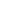 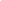 Now, we arrive at the Julis-Romo-Rabinowitz Building. This building, with a modernized, sleek appearance hybridized by its older gothic remnants, is now home to the Department of Economics and houses an array of international and regional initiatives.However, this once housed Princeton’s Department of Chemistry, then referred to as Frick Laboratory or ‘Old Frick.’ Until the turn of the 21st century when it was deemed too broken down and outdated to support current initiatives (leading to the relocation of Frick Chemistry), it once supported cutting-edge scientific research, especially in the nuclear field. This department was a major influence in nuclear research, due to its responsibility in investigations of the atom leading to the eventual discovery of the atomic bomb and the department’s participation in the Manhattan Project.A letter sent to university president Harold W. Dodds by Columbia University’s president, Frank D. Fackenthal, helps to anchor this involvement by notifying President Dodds of a commendation by the War Department and inviting him to share in the award.This also involved the Analytical Group under N.H. Furman, who wished to develop methods of extracting uranium for the fabrication of nuclear weapons while also accounting for the detection of trace contaminants.The Analytical Group worked under a direct contract between Princeton Chemistry and the United States Army, organized under the Manhattan Project.Members of the Department of Chemistry - including N. H. Furman - maintained direct correspondence with several other major players in the nuclear weapons research field at the time, including Argonne National Laboratory and Oak Ridge Laboratory.In fact, there exists direct communication between N. H. Furman and Oak Ridge researchers stationed at Bikini Atoll during Operation Crossroads.Sources of uranium extracted and analyzed here were retrieved directly from mining and ore companies that had a hand in the exploitative labour of Native Americans, which continues to have profound effects on the communities and health of these First Nations to this day.The building’s construction was officially confirmed to begin in a press release on May 18th, 1920, and was completed on September 26th, 1926. It was planned to provide adequate chemical facilities to a campus which was severely lacking in a facility planned for the purpose of harboring the chemistry department.This press release also includes mention of radiation-based research that would be an indicator of later atomic discoveries.What about today? 	The renovation of ‘Old Frick’ and the subsequent development of the Julis Romo Rabinowitz (JRR) Building is prided on their adherence to new sustainability standards. Proposed clean-energy, efficiency, and green applications are part of a trend in Princeton’s institutional efforts to adopt sustainability as a core tenet of its functionsNevertheless, we should continue to think critically about the relationality of this structure for students today, alongside the role that this structure played in the past regarding nuclear contamination, nuclear weapons, and its intersection with Native involvement. What does it mean to renovate and reimagine a space that was once associated with the use of science to perpetuate violence?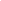 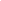 